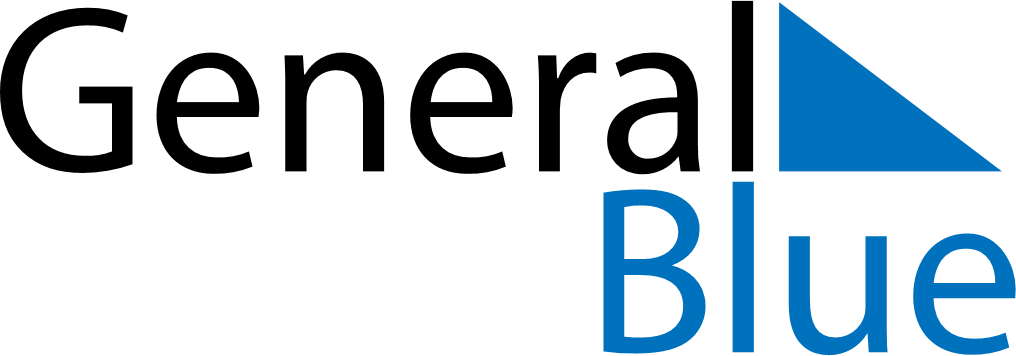 August 2024August 2024August 2024August 2024August 2024August 2024Tampere, Pirkanmaa, FinlandTampere, Pirkanmaa, FinlandTampere, Pirkanmaa, FinlandTampere, Pirkanmaa, FinlandTampere, Pirkanmaa, FinlandTampere, Pirkanmaa, FinlandSunday Monday Tuesday Wednesday Thursday Friday Saturday 1 2 3 Sunrise: 4:55 AM Sunset: 10:06 PM Daylight: 17 hours and 11 minutes. Sunrise: 4:58 AM Sunset: 10:04 PM Daylight: 17 hours and 6 minutes. Sunrise: 5:00 AM Sunset: 10:01 PM Daylight: 17 hours and 0 minutes. 4 5 6 7 8 9 10 Sunrise: 5:03 AM Sunset: 9:58 PM Daylight: 16 hours and 55 minutes. Sunrise: 5:05 AM Sunset: 9:55 PM Daylight: 16 hours and 49 minutes. Sunrise: 5:08 AM Sunset: 9:52 PM Daylight: 16 hours and 44 minutes. Sunrise: 5:11 AM Sunset: 9:50 PM Daylight: 16 hours and 38 minutes. Sunrise: 5:13 AM Sunset: 9:47 PM Daylight: 16 hours and 33 minutes. Sunrise: 5:16 AM Sunset: 9:44 PM Daylight: 16 hours and 27 minutes. Sunrise: 5:19 AM Sunset: 9:41 PM Daylight: 16 hours and 22 minutes. 11 12 13 14 15 16 17 Sunrise: 5:21 AM Sunset: 9:38 PM Daylight: 16 hours and 16 minutes. Sunrise: 5:24 AM Sunset: 9:35 PM Daylight: 16 hours and 11 minutes. Sunrise: 5:26 AM Sunset: 9:32 PM Daylight: 16 hours and 5 minutes. Sunrise: 5:29 AM Sunset: 9:29 PM Daylight: 15 hours and 59 minutes. Sunrise: 5:32 AM Sunset: 9:26 PM Daylight: 15 hours and 54 minutes. Sunrise: 5:34 AM Sunset: 9:23 PM Daylight: 15 hours and 48 minutes. Sunrise: 5:37 AM Sunset: 9:20 PM Daylight: 15 hours and 42 minutes. 18 19 20 21 22 23 24 Sunrise: 5:40 AM Sunset: 9:17 PM Daylight: 15 hours and 37 minutes. Sunrise: 5:42 AM Sunset: 9:14 PM Daylight: 15 hours and 31 minutes. Sunrise: 5:45 AM Sunset: 9:11 PM Daylight: 15 hours and 25 minutes. Sunrise: 5:47 AM Sunset: 9:08 PM Daylight: 15 hours and 20 minutes. Sunrise: 5:50 AM Sunset: 9:05 PM Daylight: 15 hours and 14 minutes. Sunrise: 5:53 AM Sunset: 9:01 PM Daylight: 15 hours and 8 minutes. Sunrise: 5:55 AM Sunset: 8:58 PM Daylight: 15 hours and 3 minutes. 25 26 27 28 29 30 31 Sunrise: 5:58 AM Sunset: 8:55 PM Daylight: 14 hours and 57 minutes. Sunrise: 6:00 AM Sunset: 8:52 PM Daylight: 14 hours and 51 minutes. Sunrise: 6:03 AM Sunset: 8:49 PM Daylight: 14 hours and 46 minutes. Sunrise: 6:05 AM Sunset: 8:46 PM Daylight: 14 hours and 40 minutes. Sunrise: 6:08 AM Sunset: 8:43 PM Daylight: 14 hours and 34 minutes. Sunrise: 6:11 AM Sunset: 8:39 PM Daylight: 14 hours and 28 minutes. Sunrise: 6:13 AM Sunset: 8:36 PM Daylight: 14 hours and 23 minutes. 